Publicado en Barcelona el 19/03/2019 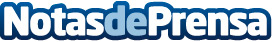 Etailers Ecommerce modera una mesa redonda en eShow19 sobre eCommerce B2BEtailers Ecommerce ha moderado la mesa redonda sobre Ecommerce B2B (Business to Business) en la última edición de eShowBCN19, la feria de eCommerce y Marketing Digital de BarcelonaDatos de contacto:Santiago Sánchez93 445 05 16Nota de prensa publicada en: https://www.notasdeprensa.es/etailers-ecommerce-modera-una-mesa-redonda-en Categorias: Comunicación Marketing E-Commerce http://www.notasdeprensa.es